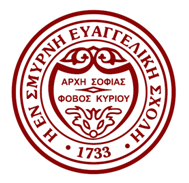 ΠΡΟΤΥΠΟ ΓΥΜΝΑΣΙΟ ΕΥΑΓΓΕΛΙΚΗΣ ΣΧΟΛΗΣ ΣΜΥΡΝΗΣΔΗΛΩΣΗ ΕΠΙΛΟΓΗΣ ΜΑΘΗΜΑΤΩΝ ΓΙΑ ΤΗΝ Α΄ ΤΑΞΗ ΓΕΝΙΚΟΥ ΛΥΚΕΙΟΥΟ/Η υπογράφων/ουσα ....................................................................... (Α.Δ.Τ.: ..................................), γονέας/κηδεμόνας του/της μαθητή/τριας της γ΄ τάξης του Πρότυπου Γυμνασίου Ευαγγελικής Σχολής Σμύρνης .............................................................................................., δηλώνω ότι ο υιός μου/η κόρη μου επιθυμεί να διδαχθεί κατά τη φοίτησή του/της στην α΄ τάξη Γενικού Λυκείου:1. Ως ξένη γλώσσα ......................................... (επιλέξτε μεταξύ Αγγλικών, Γαλλικών και Γερμανικών. Ο/Η μαθητής/τρια πρέπει να έχει διδαχθεί τη γλώσσας της προτίμησής του στο Γυμνάσιο).2. Ως μάθημα επιλογής ..................................................................... (επιλέξτε μεταξύ α) Εφαρμογών Πληροφορικής  β) Γεωλογίας και Διαχείρισης Φυσικών Πόρων  γ) Ελληνικού και Ευρωπαϊκού Πολιτισμού  δ) Καλλιτεχνικής Παιδείας).Ημερομηνία: ...........................                            Ο/Η Υπογράφων/ουσα                                                                                   .......................................Σημείωση: Οι μαθητές/τριες έχουν δικαίωμα αλλαγής της ξένης γλώσσας της προτίμησής τους έως και την 25η Σεπτεμβρίου 2016 και του μαθήματος επιλογής έως και την 30η Σεπτεμβρίου 2016.